Инструкция по обновлению службы доставки ЭКГ в ТИСОстановка программы EasyECGНеобходимо войти в консоль управления службами Windows, и найти службу с названием «Служба запуска EasyECG»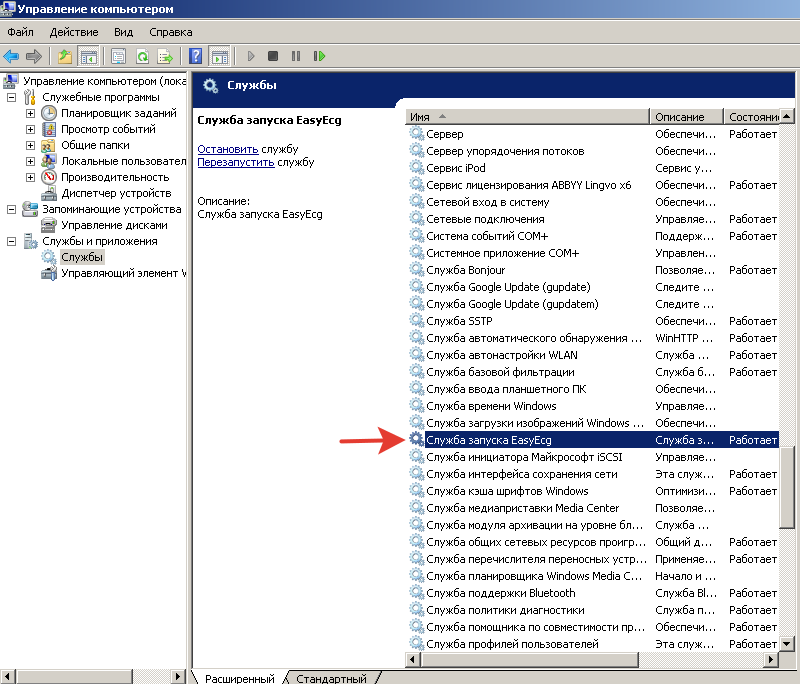 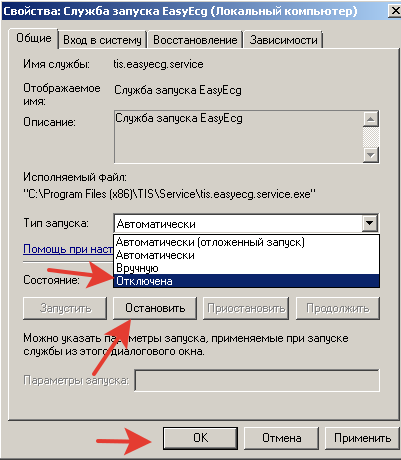 Открыть ее свойства, и перевести ее в состояние «Отключена», нажать кнопку «Остановить», после этого «Ок».Установка новой версии tis.serviceЗапустить файл tis.service.setup.exeПодтвердить выбор языка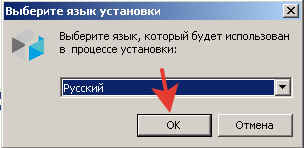 Начать установку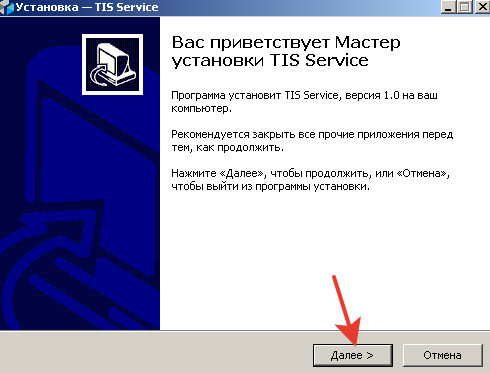 Подтвердить путь установки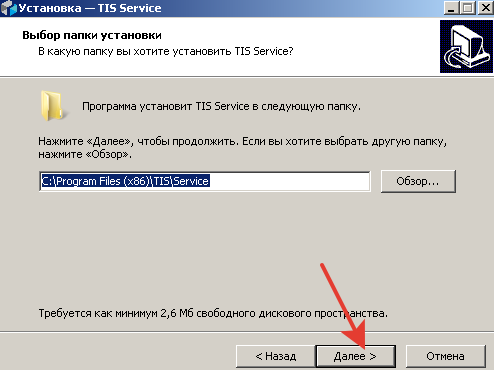 Подтвердить путь установки для ярлыков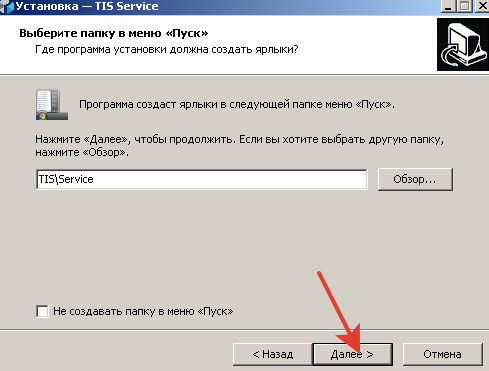 Продолжить установку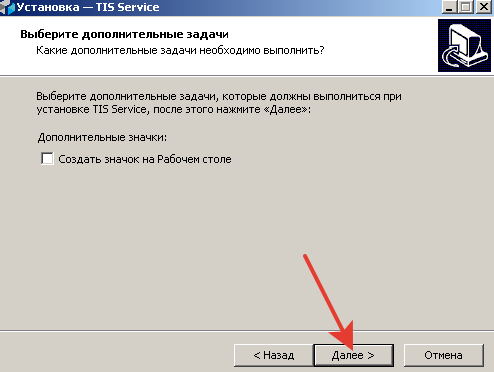 Подтвердить выбор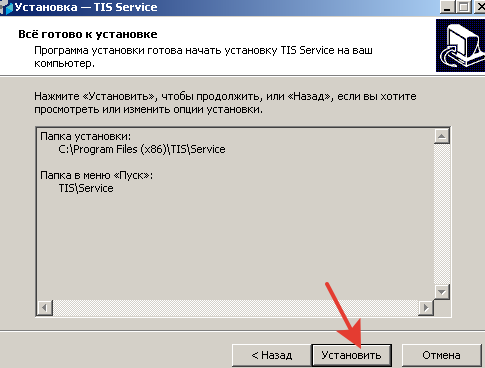 Завершить установку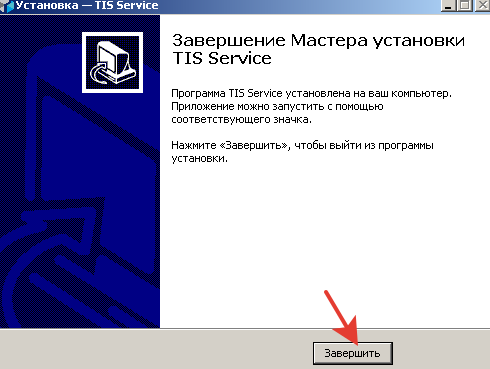 Запуск и первоначальная настройка. В меню «Пуск\все программы» найти папку TIS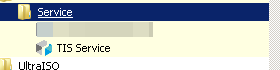 И запустить TIS ServiceДвойным кликом по появившемся в системной панели иконке открыть меню настроек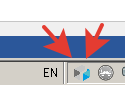 На первой вкладке выбрать тип прибора  ATES медика EasyECG и ввести адрес сервера http://10.11.128.112:8084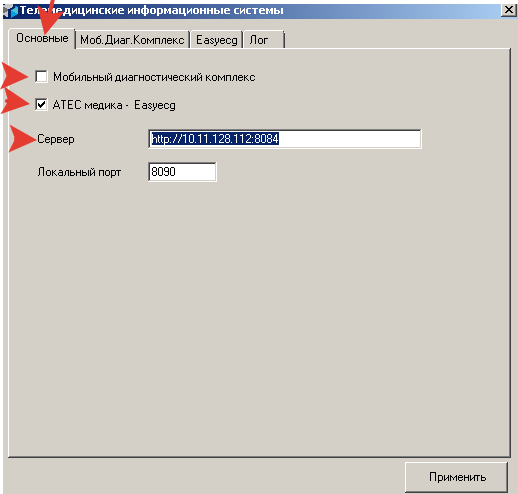 На третьей вкладке ввести серийный номер прибора подключенного к данному компьютеру (только цифры, номер присутствует на тыльной стороне прибора и начинается с аббревиатуры SN)Так же на этой вкладке необходимо, в случае если установлена 32-х разрядная операционная система, исправить путь к программе, вставив туда соответствующее значение – C:\Program Files\ATES Medica\Easy ECG Rest\Bin\ht_ecgv.exe(в случае если установлена 64-х разрядная операционная система исправление вносить не требуется).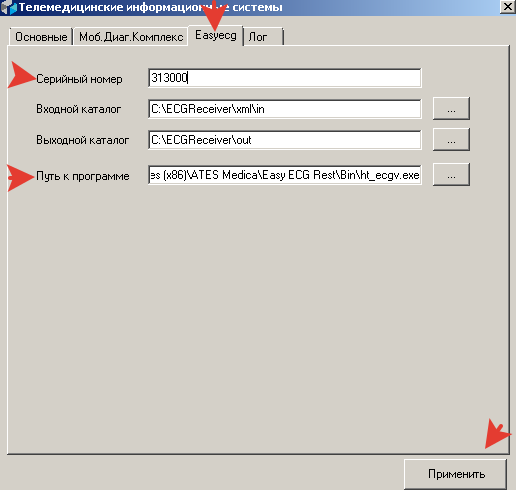 По завершении описанных настроек необходимо нажать кнопку «применить» и закрыть окно настроек.